Children’s Creative Writing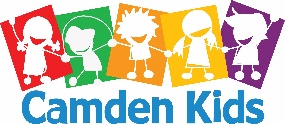 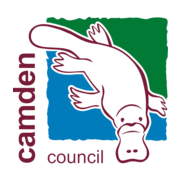 and Art Competition                       Terms and ConditionsHow to enter: 1. Complete the online entry form on Your Voice Camden.  2. Scan or digitally upload your entry to Camden Council’s platform Your Voice Camden 3. Understand, agree and accept all Terms and Conditions detailed here and on the entry form Eligibility: Entrants must be the parent or legal guardian of children aged 4-14 years old as at 15 May 2023.Entry must be of the parent/guardian’s child(ren)Entrants must reside in the Camden Local Government Area Camden Council employees, volunteers, contractors, consultants, Committee members, their families and household members are ineligible to enter. Entrants must submit an original short story or poem for one of the categories. Format: Select one theme only: Themes ‘What it means to be a Camden Kid’ ‘What Camden should look like in the year 2043’‘What you love to do with your family in Camden’ Entries can be in submitted in either short story/poem format (no more than 1 A4 page size) or an artwork format (any medium such as paint, penicil, watercolour, crayon or digital artwork) Number of entries: Only one entry per child will be accepted. Subsequent entries for the same child will be deemed invalid. Prizes: 3x $50 Narellan Town Centre voucher Children Creative Writing and Art Competition                             Terms and ConditionsThe promoter if Camden Council, ABN 31 117 341 764, 70 Central Avenue Oran Park 2570Any updates to the Terms and Conditions will be published on our website www.camdencouncil.com.au, so it is important to check for updatesCompetition opens Monday 15 May 2023 9am and closes Monday 29 May 2023 5pm Camden Council reserves the right to change the opening dates and times of this competition without notice Camden Council reserves the right to disqualify any contestant at its sole discretion if it is of the reasonable opinion that he/she has breached the terms and conditions or acted inappropriately in any way Winners will be announced on Council’s Facebook page on Friday 2 June 2022 and winners will be individually contacted Judging panel selections will be judged on creativity. Decision of judging panel is final, and no correspondence will be enter intoCamden Council may require proof of residency in the Camden Local Government Area before confirming the winner Camden Council will not accept entries that is considers incomplete or incorrect Camden Council reserves the right to use and reproduce any photos/writing and other details submitted in the entry form for the purposes of promotion of this competition and any other Council initiatives. It is likely submissions could feature in the Children and Families Strategy 2023-2027If the competition cannot be run for reasons beyond Camden Council’s reasonable control, Camden Council reserves the right to cancel or modify the competition. If cancelled under this clause, Camden Council may choose to select a winner from eligible entries, if any, received at the time of cancellation or it may choose to award no prize Camden Council reserves the right, at its sole discretion, to cancel this competition at any time. If cancelled under this clause, Camden Council may choose to select a winner from eligible entries, if any, received at the time of cancellation or it may choose to award no prize Camden Council will liaise with the winner to coordinate delivery of the prize in line with current Public Health Orders Camden Council cannot be held responsible for any lost, late or misdirected entries and no compensation will be offered in the event of any technological or other malfunction with the Camden Council website, emails or social media accounts that may adversely affect an entrant or their entryBy entering this competition, entrants agree to be bound by these terms and conditions and indemnify Camden Council, including its employees, agents and assigns from any and all liability, damage, claim of any nature whatsoever arising out of or in any way related to their participation in this competition (or the participation of the person under the age of 18 for whom they are a parent or legal guardian)Prizes are not negotiable, exchangeable, transferable or redeemable for cashLost or stolen prizes will not be replacedIf a winner is not contactable by Camden Council by 3pm on Friday 16 June 2022, the prize will be forfeited, and Council reserves the right to select another random winnerThe Privacy and Personal Information Protection Act 1998 (PPIPA) provides for the protection of personal information and for the privacy of individuals, including personal information provided to Camden Council (Council). The personal information you provide to Council is being collected for administrative and assessment purposes. It will be used by Council staff and may be shared publicly for promotional purposes. You may at any time apply to Council for access to or amendment of the information in writing by email at mail@camden.nsw.gov.au . It is your responsibility to ensure that any information provided to Council is up to date. If you do not provide the requested information, you may not be able to participate in competition. For further information about how Council collects, uses and stores the information you provide, visit the website at https://www.camden.nsw.gov.au/council/policies/ to view Council’s Privacy Management Plan.